Balatonszepezd Község Önkormányzata Polgármesterétől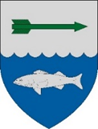 8252 Balatonszepezd, Árpád u. 27. Telefon: 87/468-000E-mail: igazgatas@balatonszepezd.hu _____________________________________________________________________________Ügyiratszám: BSZ/2350-1/2023.MEGHÍVÓBalatonszepezd Község Önkormányzata Képviselő-testülete nyilvános ülést tart, melyre ezúton tisztelettel meghívom.Az ülés kezdete: 	2023. április 24. (hétfő) 1345 óraAz ülés helye:  	Balatonszepezd, Községháza – földszinti tárgyaló8252 Balatonszepezd, Árpád u. 27.NAPIREND:1) 	Balatonszepezd Község Önkormányzata Szervezeti és Működési Szabályzatáról szóló önkormányzati rendeletének módosításaElőterjesztő: Bíró Imre polgármester2) 	Az egyes szociális és gyermekvédelmi ellátási formák szabályozásáról szóló 4/2016. (III.4.) önkormányzati rendelet módosításaElőterjesztő: Bíró Imre polgármester3) 	A strandok üzemeltetéséről, működtetéséről és belépődíjairól szóló 9/2021. (XI.3.) önkormányzati rendelet módosításaElőterjesztő: Bíró Imre polgármester4) 	A közterületek használatáról szóló 12/2020. (XI.30.) önkormányzati rendelet módosításaElőterjesztő: Bíró Imre polgármester5) 	Az önkormányzati lakások bérletéről szóló 18/2022. (XII. 19.) önkormányzati rendelet hatályon kívül helyezéseElőterjesztő: Bíró Imre polgármester6) 	Elévült adótételek kivezetéseElőterjesztő: Bíró Imre polgármester7) 	Döntés a Vízimentők Magyarországi Szakszolgálata és Önkéntes Tűzoltó Egyesület 2023. évi ajánlatárólElőterjesztő: Bíró Imre polgármester8) 	Döntéshozatal a műszaki üzemeltetés kapcsán indított beszerzési eljárás tárgyában Előterjesztő: Bíró Imre polgármester9) 	Döntéshozatal az Üdülő utcai gyalogosátkelőhely tervezése tárgyábanElőterjesztő: Bíró Imre polgármester10) 	A Balatonszepezd belterület 499 hrsz-ú ingatlan értékesítéseElőterjesztő: Bíró Imre polgármester11) 	A Balatonszepezd belterület 849/3 hrsz-ú ingatlan rendeltetésváltoztatásaElőterjesztő: Bíró Imre polgármester12) 	A Balatonszepezdi Arany Horog Horgászegyesület támogatásának jóváhagyásaElőterjesztő: Bíró Imre polgármester13) 	Döntés szociális célú tüzelőanyag vásárlásához kapcsolódó támogatás igénylésérőlElőterjesztő: Bíró Imre polgármester14) 	A Balatonfüredi Többcélú Társulás társulási megállapodásának módosításaElőterjesztő: Bíró Imre polgármesterVegyes ügyekMagyarország helyi önkormányzatairól szóló 2011. évi CLXXXIX. törvény 46. § (2) bekezdés a) pontja alapján zárt ülés keretében tárgyalja:1)	Kitüntető címek adományozásaElőterjesztő: Bíró Imre polgármester2)	Települési kamatmentes kölcsön támogatás iránti kérelem elbírálásaElőterjesztő: Bíró Imre polgármesterA napirendi pontokra vonatkozó írásos előterjesztéseket mellékelten megküldöm.Kérem, hogy az ülésen részt venni szíveskedjen.Balatonszepezd, 2023. április 20.                 Bíró Imre polgármester